UNIVERSIDADE ESTADUAL DE MARINGÁ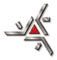 CENTRO DE CIÊNCIAS BIOLÓGICASPROGRAMA DE PÓS-GRADUAÇÃO EM CIÊNCIAS BIOLÓGICASAv. Colombo, nº 5790 - Campus Universitário, 87020-900 Maringá-PR.Fone: (44) 3011-4908     E-mail: sec-pbc@uem.brFICHA DE INSCRIÇÃOPROGRAMA DE BOLSAS DE PÓS-DOUTORADO – PNPD/CAPESNível: PÓS-DOUTORADOÁrea de Concentração: Biologia Celular e MolecularEscolha um dos subprojetos:[    ] 1. “Desenvolvimento de novos herbicidas baseado na inibição da O-acetilserina(Tiol) liase”.[  ] 2. “Uso de probióticos e antibióticos na isquemia e reperfusão intestinal: efeito sobre o plexo mientérico do íleo e estresse oxidativo do intestino e órgãos distantes de ratos Wistar”.[   ] 3. “Hibridação genômica comparativa como ferramenta na compreensão da origem e evolução dos cromossomos sexuais heteromórficos de Ancistrus Kner, 1854 (Loricariidae, Ancistrini) da Bacia do Rio Paraná, PR”.[    ] 4. “Efeitos da melatonina em modelos experimentais animais e vegetais”.INFORMAÇÕES PESSOAIS:	Nome:_________________________________________________________________________________________Endereço completo:____________________________________________________________________________________________________________________________________________________________________________Complemento:________________________Bairro:______________________________ CEP__________________Cidade:___________________________________________________________ Estado:______________________Tel Residencial:______________________________ Telefone celular:_________________ ___________________E-MAIL:_______________________________________________ CPF:___________________________________Data de Nascimento ___/___/_______ Local de Nascimento_________________________ Estado: ______________Sexo:_________	Estado Civil _____________ País:__________________ Nacionalidade:_____________________Carteira de Identidade nº :_________________________________UF___________ Emissão _____/_____/______Documento Militar nº: __________________________Seção ________Categ.________ Emissão_____/____/______Órgão emissor  [   ] MEX     [   ] MMA     [   ] MAEFORMAÇÃO ESCOLAR - CURSO DE MESTRADO:Instituição:__________________________________________________________________________Curso/área:_____________________________________________________________________________________Início: ____/____/_______ Data de defesa: ____/____/_______FORMAÇÃO ESCOLAR - CURSO DE DOUTORADO:Instituição:__________________________________________________________________________Curso/área:_____________________________________________________________________________________Início: ____/____/_______ Data de defesa: ____/____/_______EXPERIÊNCIA PROFISSIONAL:Entidade:______________________________________________________________________________________Posição ocupada:____________________________________Início:___/____/______ _Término:____/____/_______Entidade:______________________________________________________________________________________Posição ocupada:___________________________________ Início:___/____/_______ Término:____/____/_______BOLSAS ANTERIORES RECEBIDAS:Órgão:__________________________________ Nível:____________________ Período:   __/______ a ___/______Órgão:__________________________________ Nível:____________________ Período:   __/______ a ___/______DISPONBILIDADE DE DEDICAÇÃO AO PROJETO:[    ] DISPONÍVEL DE IMEDIATO      [    ] OUTROS: motivo:__________________________________________Data____/_____/_______ASSSINATURA DO CANDIDATO:_______________________________________________________________OBSERVAÇÃO IMPORTANTEEsta proposta de inscrição somente será apreciada se estiver acompanhada dos seguintes documentos:Cópia do diploma de doutorado ou Ata de defesa de tese ou Documento que ateste a realização da defesa da tese até fevereiro de 2019;Histórico Escolar do Curso de Doutorado;Cópia do Curriculum Vitae (CV Lattes) atualizado;Cópia da Carteira de Identidade e do CPF.Modalidade dO CANDIDATO (marcar com um “X”) A - Brasileiro ou estrangeiro residente no Brasil portador de visto temporário, sem vínculo empregatício; B - Estrangeiro, residente no exterior, sem vínculo empregatício C - Docente ou pesquisador no país com vínculo empregatício em instituições de ensino superior ou instituições públicas de pesquisa.